ОТЧЕТ ОБЩЕСТВЕННОЙ ПАЛАТЫ городского округа КОРОЛЁВ
 О ПРОВЕДЕННЫХ МЕРОПРИЯТИЯХ в феврале 2019 годаПредседатель Общественной палаты г.о. КоролевО.Б. Корнеева№ п/пдатамероприятиеучастие в мероприятиях органов местного самоуправления фотография с проведенногомероприятия101.02.2019По вопросам бесплатного посещения катков и наличия/отсутствия бесплатных часов для посещения бассейна ФОК «Металлист» ветеранами, проведена рабочая встреча с заместителем руководителя Администрации г.о. Королёв Ильей Конышевым.(комиссия 6)---r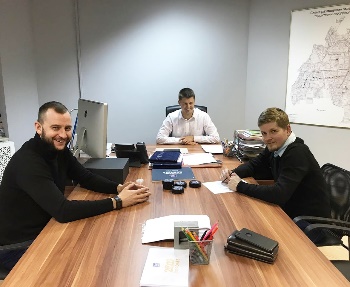 201.02.2019Проведен общественный  мониторинг состояния подходов и переходов по мостовым сооружениям через водоканал от ул.Новая в сторону ул.Комитетский лес микрорайона  Юбилейный  г.о.Королев. Пешеходы вынуждены подходить к мостам с большой осторожностью - очень скользко. На первом металлическом мосту, при движении от ул.Новая, перила сильно качаются и имеют вероятность их поломки, что не безопасно для пешеходов. (комиссия 1)-s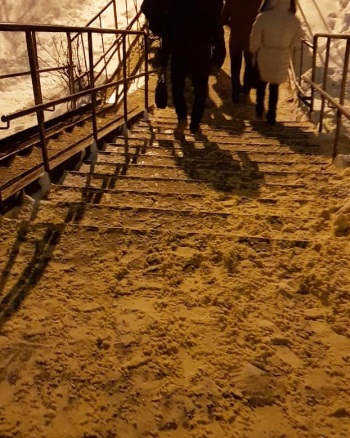 302.02.1019приняли участие в дне открытых дверей Технологического университета в г.Королев.
Члены комиссии ознакомились с возможностями университета и перспективными направлениями обучения, работой факультетов и кафедр, пообщались с абитуриентами. Всего в дне открытых дверей приняло участие более 900 выпускников.  (комиссия 5)-t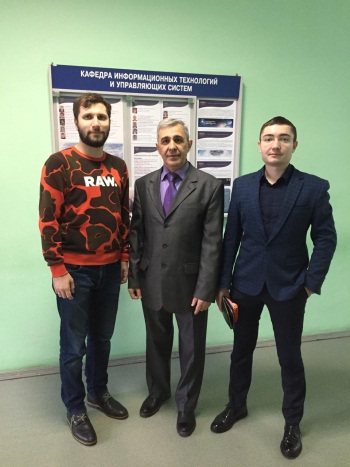 404.02.2019Председатель комиссии №6  ОП Сергей Краснов принял участие в открытии 3-го тура детского чемпионата по пляжному регби "Песчаная буря" на территории пляжного центра «Королевский песок».Мероприятие приурочено к открытию филиала детской школы пляжного регби «RugbySchool». В чемпионате приняли участие более 200 детей 2008-2009 г.р. из Москвы и Московской области.Член ОП г.о.Королев  Александр Гладышев вошёл в состав судейского корпуса. (комиссия 6)-t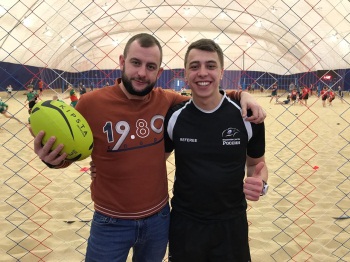 505.02.2019Заседание комиссии "по экономическому развитию, предпринимательству и инвестициям" ОП г.о.Королев (комиссия 7)-k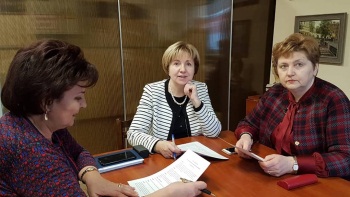 605.02.201912.02.201919.02.201926.02.2019Участие председателя ОП г.о. Королев в еженедельном совещании у главы г.о. Королев А.Н. Ходырева(ОП)даt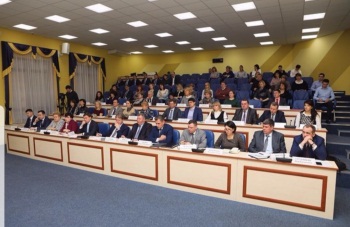 705.02.201919.02.201926.02.2019Председатель ОП г.о. Королев приняла участие в видеоконференцсвязи на заседании Правительства Московской области (ОП)даt805.02.2019Есть заметкаПленарное заседание Общественной палаты г.о. Королев (ОП)даz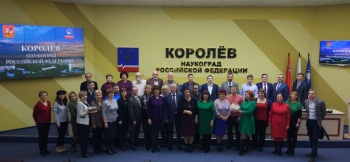 906.02.2019в  Детской хоровой школе «Подлипки» им.Б.А.Толочкова прошел спортивный праздник, посвящённый  встрече с легендами спорта "Звезды спорта в  звездном Королеве". В числе олимпийских чемпионов, которые  приняла участие в мероприятии, была  олимпийская чемпионка в прыжках в длину, член ОП г.о.Королев Аббясова Татьяна Алексеевна. (комиссия 4)даt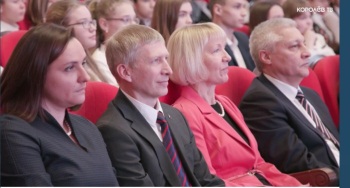 1006.02.2019Общественная палата г.о.Королев  провела очередной диалог с жителями. (ОП)-k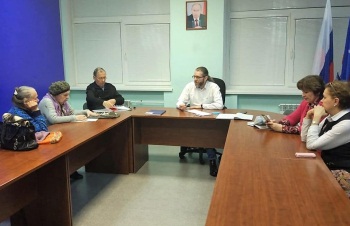 1106.02.2019Плановое заседание комиссии «по качеству жизни граждан, здравоохранению, социальной политике, трудовым отношениям, экологии,…» Общественной палаты г.о. Королев(комиссия 2)-k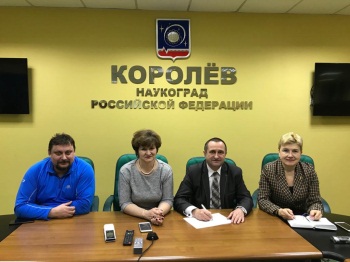 1207.02.2019Есть заметкаГруппа общественного контроля Общественной палаты г.о.Королев на основании обращения жителя города 7 февраля 2019 года провела общественную проверку состояния входной группы здания МБОУ " Гимназии N18 имени И.Я. Илюшина" по адресу проспект Космонавтов, дом 37Б. (комиссия 5)-s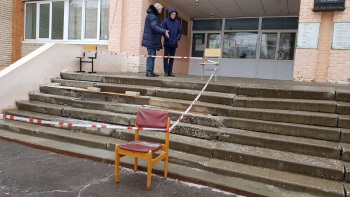 1307.02.2019члены ОП приняли участие во встрече Администрации г.о. Королев с предпринимателями наукограда.На встрече по вопросам финансовой поддержки малого и среднего предпринимательства выступила представитель Королевского филиала банка «Возрождение», член Общественной палаты г.о. Королев И.Е. Уланова.О вступлении в силу Федерального Закона "О запрете возвратов торговыми сетями нереализованной продукции производителям"​ и важности​ ​результатов этого Закона для населения и предпринимательского сообщества проинформировала собравшихся Т.В. Нарциссова, генеральный директор ООО «Калининградхлеб», член Общественной палаты г.о. Королев. (комиссия 7)даt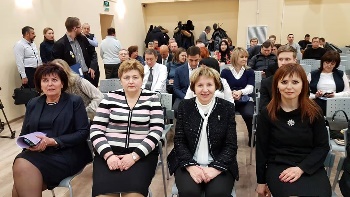 1408.02.2019Журналисты Королёва провели обучающий мастер-класс для Общественной палаты города. Корреспонденты «РИАМО», «Калининградской правды», руководители пресс-службы и Молодежного медиацентра поделились своим опытом ведения социальных сетей.Организатор встречи - Общественная палата г.о.Королев.Представители СМИ поделились советами о том, как создавать читаемые тексты, делать интересные фотографии и привлечь аудиторию. (комиссия 6)-r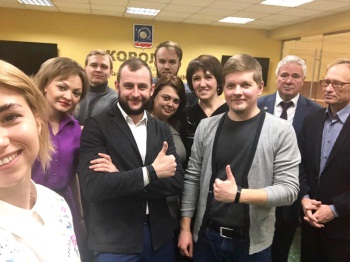 1508.02.2019ОП г.о. Королев провела проверку магазина сети «Магнит» (ул. Кирова д.7) на предмет выполнения Федерального закона №364444-7 «О запрете возврата торговыми сетями производителям нереализованной продукции», вступившим в силу с 9 декабря 2018 года.   Проверка не выявила просроченных продуктов на полках магазина. Пищевые продукты с истекающим сроком реализации расположены на отдельном стеллаже, и на всю эту продукцию цены снижены на 50% и более.  Директор магазина «Магнит» подтвердила,  что действующий Федеральный закон магазином не нарушается и поставщикам не возвращается просроченная продукция. (комиссия 7)-s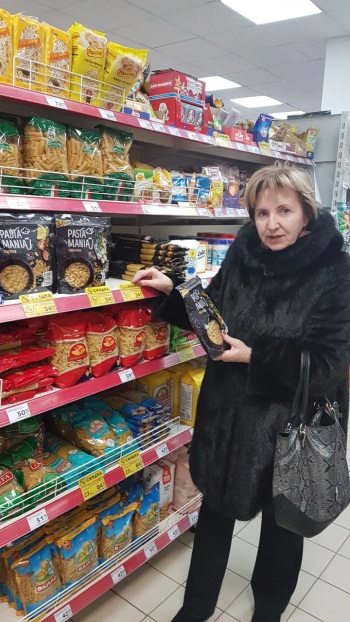 1608.02.2019Выездное заседание комиссии по этике. Г.Осташков, Тверская область, Д/о Селигер (комиссия 8)-k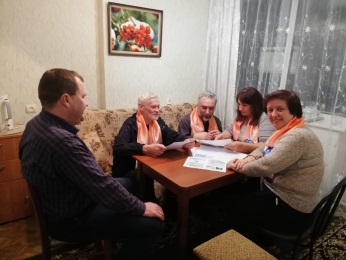 1708.02.2019Есть заметкаОБЩЕСТВЕННАЯ ПАЛАТА ПРОВЕРИЛА ЦЕНЫ НА ЖНВЛП В АПТЕКАХ.ОП провела  рейд по аптекам Королева  с целью выявления фактов превышения предельных розничных цен на жизненно важные лекарственные препараты (ЖНВЛП).Было проверено 5 аптек города. По итогам проверки в 4-х из 5-ти проверенных аптек завышения цен на лекарственные препараты из перечня ЖНВЛП не выявлено. Исключением явилась аптека "РИГЛА" на проспекте Космонавтов д.23а, в которой цены на препараты из перечня ЖНВЛП завышены. (комиссия 2)-s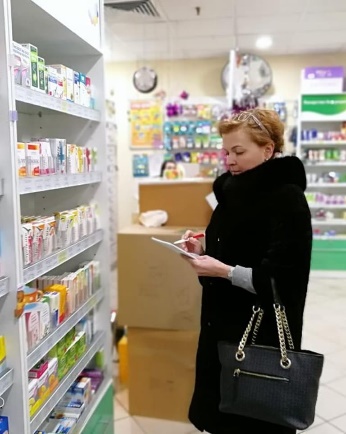 1808.02.2019Общественная палата г.о.Королев приняла участие в акции по сбору макулатуры в поддержку детского отделения больницы.Организатором акции выступило движение "Волонтеры Королева" при поддержке отдела по работе с молодежью Администрации г.о.Королев.На собранные эко-баллы волонтеры приобретут необходимые вещи для детского отделения городской больницы. (комиссия 2)-t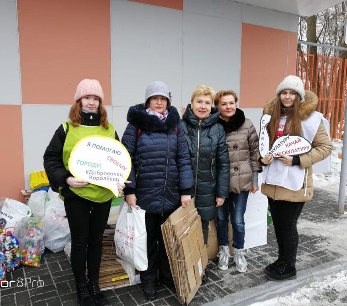 1908.02.2019Члены Общественной палаты г.о.Королев приняли участие в  заседании  рабочей группы по вопросам земельно-имущественных отношений Координационного Совета г.о.Королев. (комиссия 1)да t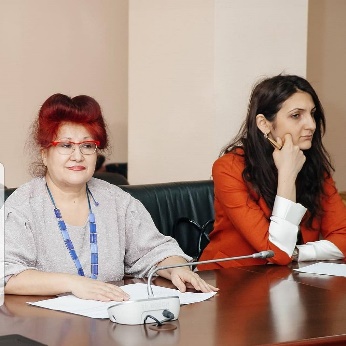 2008.02.2019Члены Общественной палаты г.о.Королев приняли участие в заседании обновленной  рабочей группы по вопросам градостроительства и архитектуры Координационного Совета г.о.Королев. (комиссия 1)да t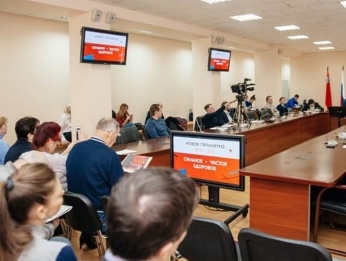 2109.02.2019Выездное заседание комиссии по этике. Г.Осташков, Тверская область, Д/о Селигер(комиссия 8)-k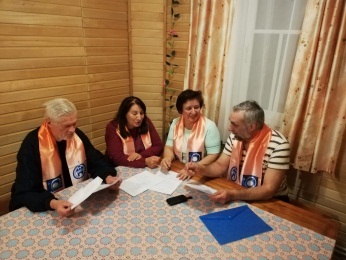 2209.02.2019ЧЛЕНЫ ОБЩЕСТВЕННОЙ ПАЛАТЫ ОРГАНИЗОВАЛИ ПРОГУЛКУ НА ЛЫЖАХ ДЛЯ КОЛЛЕГ И ИХ ДРУЗЕЙ (комиссия 6)-r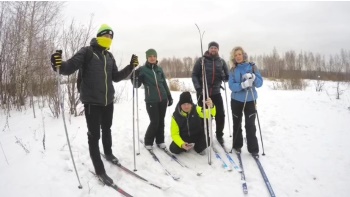 2311.02.2019Заседание комиссии «по местному самоуправлению,  работе с территориями, общественному контролю…» ОП (комиссия 4)-k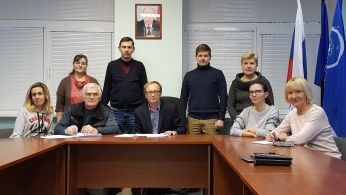 2411.02.2019Заседание комиссии «по патриотическому воспитанию, работе с молодежью, развитию спорта, туризма, формированию здорового образа жизни,…» (комиссия 6)-k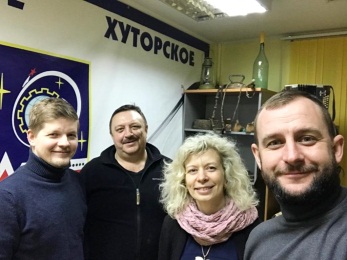 2510-11.02.2019Есть заметкаОП  в соответствии с планом работы продолжает проверки аптек города на предмет соответствия критериям "Доступной среды".Группа общественного контроля Общественной палаты г.о. Королёв в период с 10 по 11 февраля 2019 года провела общественный мониторинг 9 аптек города по следующим адресам:- ул. Карла Маркса, д.1А "ГОРЗДРАВ',- Вокзальный проезд, д.3 "Аптека от склада", "Советская аптека" и "ГОРЗДРАВ",- ул. Пионерская, д.10"Г" - Будь здоров",- ул. Гагарина, д.11- "Ваша аптека" и д. 13/14 - "Аптека 24 часа",- ул. Циолковского, д.7- "Аптека Медика Менте",- ул. Калинина, д.2- "ВИТАФАРМ". (комиссия 2)-s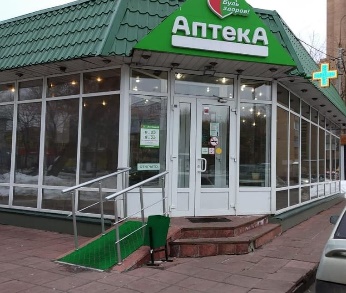 2612.02.2019ОП приняла участие во встрече Главы города с жителями, на которой подвёл итоги работы за прошедший год, задал вектор развития города на ближайшие 5 лет. (ОП)даt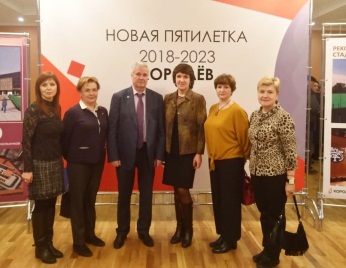 2713.02.2019 Рабочая встреча членов ОП г.о. Королев с представителями Общероссийской общественной организацией малого и среднего предпринимательства «Опора России» Лилией Макуевой  и Натальей Боговой.
На встрече были обсуждены вопросы участия королевских женщин - предпринимательниц в региональном проекте «Фото-выставка «МАМА может всё!», который стартует в марте этого года. (комиссия 4)-t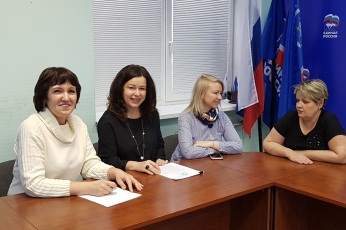 2813.02.2019Прием граждан в ОП (ОП)-k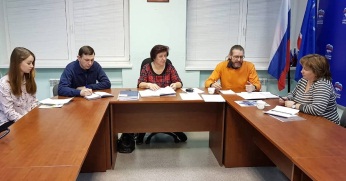 2913.02.2019Мониторинг, проведенный Общественной палатой г.о. Королев по улицам  Горького д. 4, 6а, 6б,  Дворцовая д. 4, Дзержинского д.10, проспект Королева д. 12А и проспект  Космонавтов д. 22/10  показал, что все автомобильные и пешеходные дороги придомовых территорий очищены от снежных заносов и наледи. (комиссия 4)-s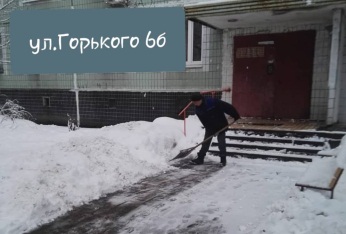 3014.02.2019Приняли участие в совещании руководителей общественных палат Московской области (ОП)-t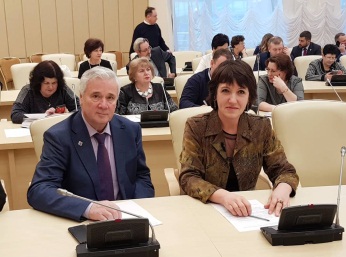 3114.02.2019Есть заметкаЧлены Общественной палаты по просьбам жителей провели мониторинг по установке поручней и ремонту тротуаров вдоль домов 10 и 12 на проспекте Космонавтов. Опорные поручни для маломобильных граждан, действительно, появились, однако тротуары остались в ненадлежащем состоянии. 
По достигнутой договоренности с Администрацией города и исполнителем работ МУП "Автобытдор"  срок приведения дорожек в порядок назначен на  весну текущего года. Держим вопрос на контроле. (комиссия 1)-s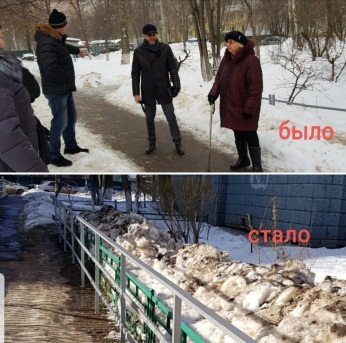 3214.02.2019Члены Общественной палаты г.о.Королев Григорий Ткаченко и Ольга Глаголева приняли участие в  заседании комиссии по увековечиванию памяти выдающихся граждан и значимых событий г.о.Королев под председательством руководителя Администрации г.о.Королев Ю.А.Копцика.(комиссия 4)даt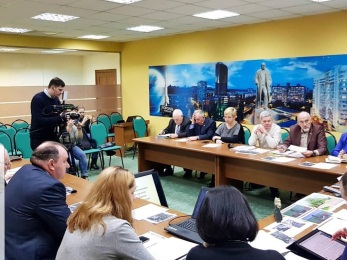 3315.02.2019Заседание Совета ОП (ОП)-k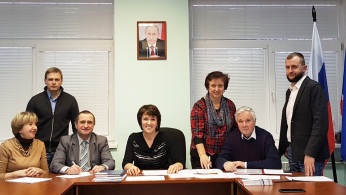 3415.02.2019Участие членов комиссии №8 в возложении цветов к памятной доске В.Ф.Уткину (комиссия 8)Информацию в инстаграм не дали-t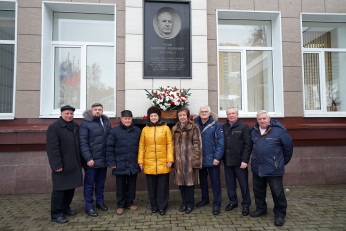 3518.02.2019ПЛАНОВОЕ ЗАСЕДАНИЕ КОМИССИИ «ПО НАУКЕ, ОБРАЗОВАНИЮ….» Общественной палаты г.о.Королев.(комиссия 5)-k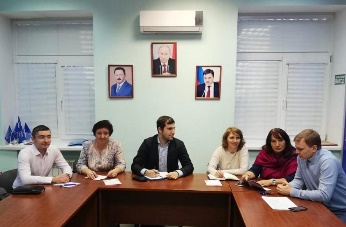 3618.02.2019в ДК КОСТИНО состоялся отчёт перед избирателями депутатов Московской областной Думы А. В. Поляковой и С. А. Керселяна. В зале присутствовали представители Администрации г.о. Королев, депутатский состав, ветераны, представители трудовых коллективов и общественности в т. ч. и члены Общественной палаты г.о. Королев. (ОП)даt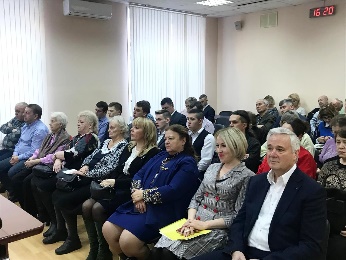 3718.02.2019Председатель комиссии по экономическому развитию, предпринимательству и инвестициям Л.В. Быстрова приняла участие во встрече Президента ТПП г.о. Королев Л.А. Козловой с представителями Промсвязьбанка (доп.офис "Королев"). Принято решение о проведении брифинга с городскими предпринимателями по  вопросам финансовой грамотности, в частности, изучение механизмов действия Федерального Закона N 115- ФЗ от 07.08.2001 " О противодействии легализации (отмыванию) доходов,…» (комиссия 7)-t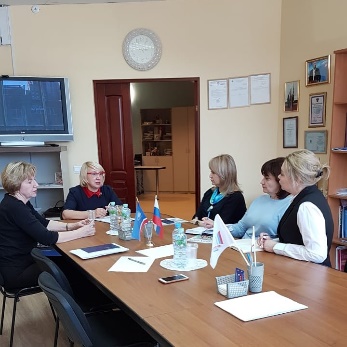 3818.02.2019члены Общественной палаты приняли участие в заседании правления, на котором Президент ТПП Л.А. Козлова проанализировала выполнение Стандарта, поставила задачи на ближайший период по расширению состава городской палаты. Эти меры позволят оказать реальную помощь в развитии малого и среднего предпринимательства. (комиссия 7)-t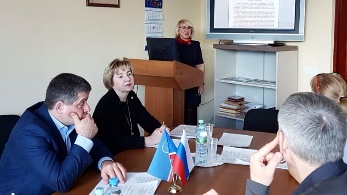 3918.02.2019в Правительстве Московской области прошло заседание рабочей группы под председательством руководителя Совета по развитию гражданского общества и правам человека Марины Юденич по вопросу дальнейшей судьбы квартала Фрунзе. В рабочей группе приняли участие активные жители квартала, историки и краеведы, администрация города, члены Общественной палаты г.о.Королев. По итогам встречи было принято решение о проведении независимой строительной экспертизы на предмет возможности реконструкции квартала и экономической обоснованности данной процедуры. (ОП)даt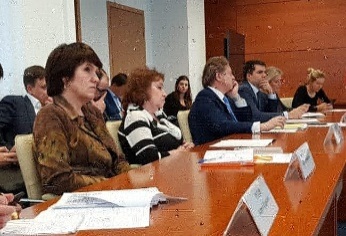 4019.02.2019в составе делегации ТПП г.о.Королев, возглавляемой  Президентом Л.А. Козловой, член Общественной палаты г.о.Королев Нарциссова Т.В. приняла участие  в деловом завтраке, организованном областной Торгово-промышленной палатой. 
Встреча  посвящена теме об"единения усилий бизнеса и власти в реализации пятилетних Программ, определенных в ежегодном обращении Губернатора МО А.Ю. Воробьева.(комиссия 7)-t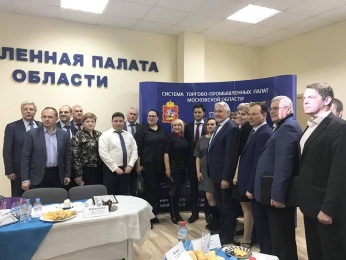 4119.02.2019Общественная палата г.о.Королев  продолжает проведение комплексных проверок  торговых точек по выполнению  Федерального Закона "О запрете возвратов торговыми сетями производителям нереализванной продукции". Сегодня Общественная палата проверила  магазины " Веста" ул. Грабина д. 10  и "Пятерочка"  ул.Коминтерна д. 17. (комиссия 7)-s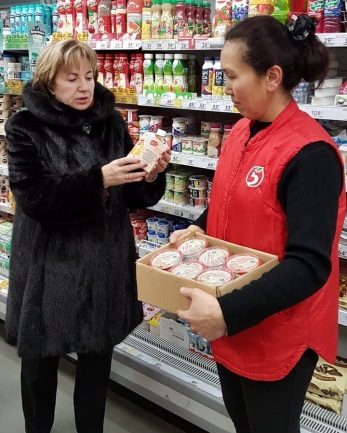 4219.02.2019Общественная палата Королёва уделяет большое внимание наличию комфортных условий и доступности социальных учреждений города для всех горожан. 
В эти выходные группа общественного контроля  Общественной палаты  проверила наличие удобных подъездных путей для маломобильных групп граждан в поликлиниках. Побывали в отделениях Костино, Первомайского и Юбилейного, а также посетили детские поликлиники на ул. Карла Маркса, д.5 и проспекте Космонавтов, д.18. (комиссия 2)-s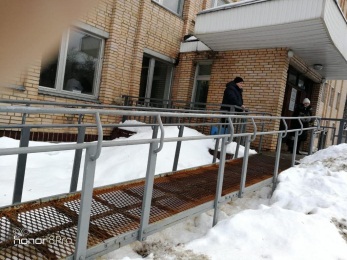 4320.02.2019Общественная палата г.о.Королев приняла участие в торжественном мероприятии, посвященном Дню Защитника Отечества -  празднике мужества, доблести и отваги. (ОП)даt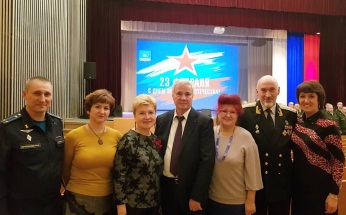 4420.02.2019член комиссии по Культуре Кузина Л.С. приняла участие в мероприятии Танцевальный вечер отдыха «Гордимся своими защитниками!», прошедшем в АУК ДиКЦ "КОСТИНО" для людей среднего и старшего возрастов . На вечере Кузина Л.С. исполнила несколько музыкальных композиций.(комиссия 3)-t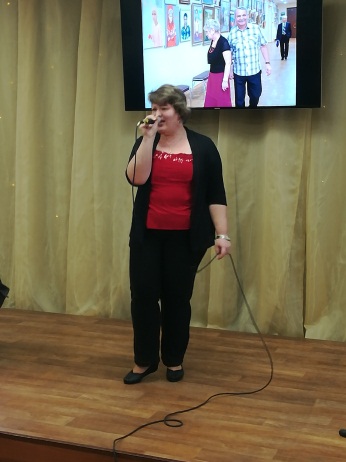 4520.02.2019Прием граждан (ОП)-k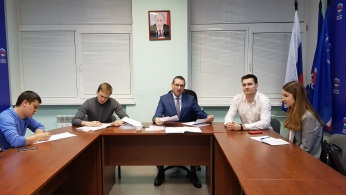 4620.02.2019Общественная палата г.о. Королев в поисках эффективного решения вопросов по обращениям жителей нашла новую форму взаимодействия с властью. Совместно с Администрацией города  организовала цикл  КРУГЛЫХ СТОЛОВ под общим названием "По обращениям граждан". Еженедельно по средам на круглый стол будут выноситься  злободневные социальные вопросы к решению которых будут подключаться специалисты из  разных  структур муниципалитета. Сегодня, на первом заседании круглого стола, обсудили работу МФЦ с заместителем руководителя городской администрации Светланой Викуловой и заместителем руководителя МФЦ Ириной Соловьевой. (комиссия 4)дакруглый столkp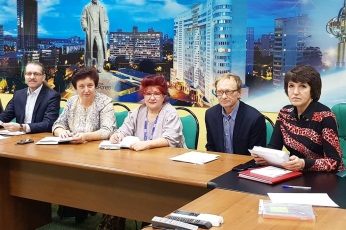 4720.02.2019Приняли участие в круглом столе «Умный город», организованный торгово-промышленной палатой г.о. Королев при поддержке Администрации Королева и комитета ТПП МО. Обсудили внедрение перспективных проектов цифровой экономики в городское хозяйство представителями органов муниципального управления. (комиссия 7)даt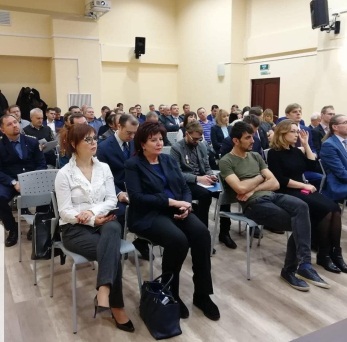 4821.02.2019Заседание комиссии «по ЖКХ, капитальному ремонту,…» (комиссия 1)-k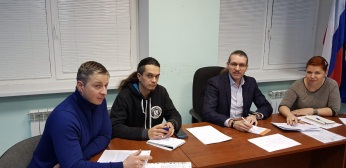 4920.02.2019В рамках проводимой Общественной палатой г.о. Королёв общественной проверки работы УК ООО «Темп плюс», состоялась рабочая  встреча группы общественного контроля Общественной палаты г.о. Королёв с Генеральным директором вышеназванной компании В.И. Данилиным, на которой были рассмотрены вопросы по обслуживанию подземного паркинга на ул. Пионерская дом 30 (комиссия 4)-s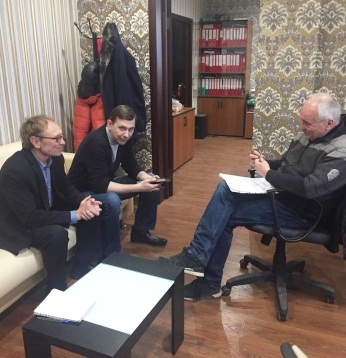 5021.02.2019Заседание комиссии по этике(комиссия 8)-k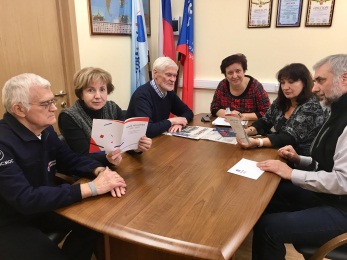 5121-22.02.2019Продолжается проведение мониторингов по вопросу продажи товаров с просроченным сроком реализации. Это связано с вступлением в силу Федерального Закона N36444-7,запрещающего возвращать торговыми сетями нереализованной ими продукции с просроченным сроком поставщикам. 21 и 22 февраля проверены магазины торговых сетей "Верный","Ярче", "Дикси". Проверка показала, что в этих магазинах в продаже не было просроченных продуктов. (комиссия 7)-s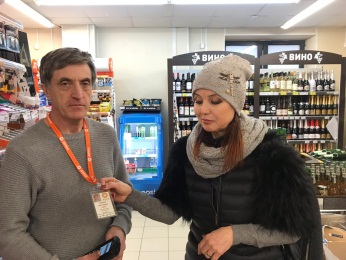 5222.02.2019В гимназии №18 им. И.Я Ильюшина прошла итоговая учебно-практическая конференция школьников под общим названием «Старт в науку».
В качестве гостей мероприятие посетили члены Общественной палаты г.о.Королев. (комиссия 5)-t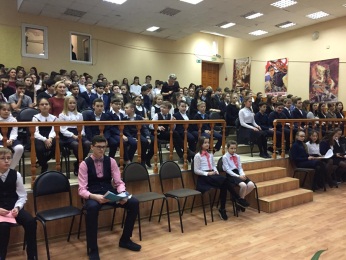 5322.02.2019Проведен мониторинг по вопросам реализации Государственной программы "Доступная среда" для маломобильных групп населения, 6-ти объектов торговли, сети универсамов «Пятерочка» и «Магнит», расположенных на улицах Циолковского д.23А, Фрунзе д.17, М. Цветаевой д.1Б, площадь Станционная д.20, проспект Королева д.7и д.5,  г. о. Королев. (комиссия 2)-s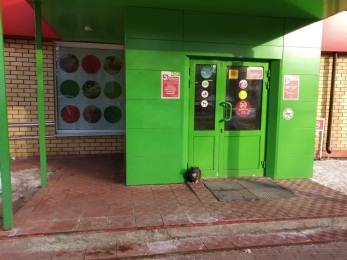 5423.02.2019член комиссии по Культуре Общественной палаты г.о.Королев  Людмила Кузина  осуществила техническое ведение встречи Презентация книг А.Е. Куланова "Советские ниндзя" против Японии": "Роман Ким" и "Ощепков", "Зорге. Неудобный". Впервые в гостях у Клуба внештатный редактор издательства "Молодая гвардия" М. Береснева, а также телеоператор, кандидат искусствоведения В. Гусев. (комиссия 3)-t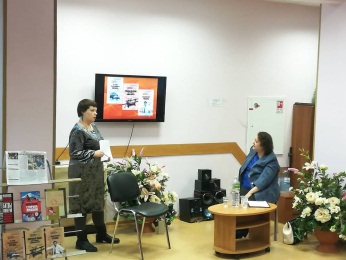 5524.02.2019Заседание комиссии по качеству жизни граждан, здравоохранению, социальной политике…» (комиссия 2)-k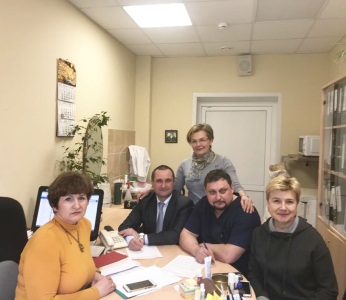 5627.02.2019Организация круглого стола под общим названием «ПО обращениям граждан». Тема заседания «Вопросы ЖКХ: расчет, ценообразование, оплата» (комиссия 1)-Круглый столkp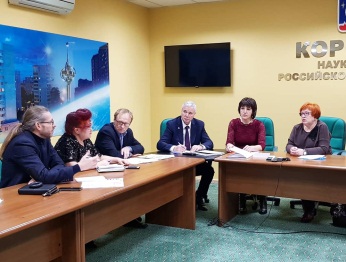 5725-28.02.2019Есть заметкаОП провела  мониторинг деятельности детских садов г.о. Королев  в период проведения дней открытых дверей (февраль 2019 г). За время мониторинга проверено или планируется проверить следующие ДОУ: 5,9,11,21,22,23, 24,38,41,43,44. Во время проверок оценивается уровень организации Дней открытых дверей, открытость дошкольных учреждений и доступность посетителей ко всей необходимой информации. (комиссия 5)-s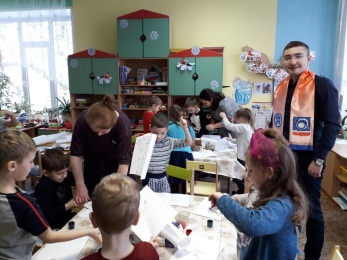 5827.02.2019Прием жителей (ОП)-k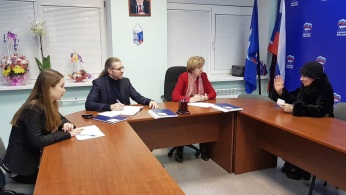 